Publicado en Madrid el 10/04/2019 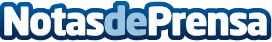 Crece la demanda de muebles a medida, según CarissaAumenta la demanda de muebles hechos a medida, como respuesta a la necesidad de muebles exclusivos, con personalidad. Carissa, empresa líder de la fabricación de muebles a medida, desvela las claves de este nuevo augeDatos de contacto:Carissahttps://carissa.es916 15 77 67Nota de prensa publicada en: https://www.notasdeprensa.es/crece-la-demanda-de-muebles-a-medida-segun_1 Categorias: Interiorismo Moda Marketing Emprendedores E-Commerce Consumo Construcción y Materiales http://www.notasdeprensa.es